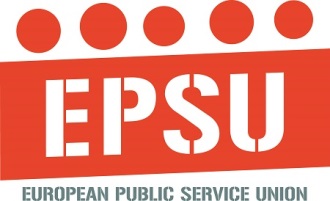 Inquérito sobre Saúde e Segurança na Economia Circular (águas residuais e resíduos)O objetivo do inquérito:A Europa caminha para uma economia circular, o que significa o afastamento de uma economia linear tradicional (fazer, utilizar, eliminar) rumo a um modelo mais sustentável que trata os resíduos como um recurso (reduzir, reutilizar, reciclar). A transição para uma economia circular tem impacto sobre muitos trabalhadores nos setores da gestão de resíduos e tratamento de águas residuais. As condições de trabalho nestes setores podem ser desafiantes e exigentes, representando riscos para a saúde e segurança dos trabalhadores. No entanto, o seu trabalho é frequentemente negligenciado e os aspetos relativos à saúde e segurança da transição para a economia circular são subpesquisados. Para preencher esta lacuna de investigação, a Federação dos Sindicatos Europeus do Serviço Público (EPSU) encomendou um estudo à Unidade Internacional de Investigação de Serviços Públicos (PSIRU) sobre saúde e segurança na economia circular. O objetivo deste inquérito é complementar a pesquisa documental e garantir que as vozes dos trabalhadores da economia circular e seus sindicatos sejam incluídas no relatório final. Pessoas de contacto:Guillaume Durivaux: gdurivaux@epsu.orgRichard Pond: rpond@epsu.org Devolver inquérito concluído a: Dra. Vera Weghmann: v.weghmann@gre.ac.uk Prazo limite:21 de fevereiro de 2020Para os trabalhadores:Em que setor(es)trabalha?Para quem trabalha?a) uma empresa privadab) uma autoridade localc) uma empresa pública/municipalizadad) outro, por favor especifiqueNome da empresa e/ou autoridade local?Há quanto tempo trabalha neste trabalho?  a) Menos de um anob) Entre 1 e 2 anosc) Entre 2 e 5 anosd) Entre 5 e 10 anose) Mais de 10 anosPode descrever as principais 2 ou 3 tarefas do seu trabalho? Até que ponto tem preocupações com a sua saúde e segurança como consequência do seu trabalho?  Nenhuma preocupaçãoAlgumas preocupaçõesMuitas preocupaçõesSe tiver preocupações, pode descrevê-las? Até que ponto sente alguma ou todas as estas coisas como consequência do seu trabalho? (por favor, assinale uma resposta para cada uma delas)Neste trabalho, já esteve em alguma situação em que sentiu que a sua saúde e segurança no trabalho foram colocadas em risco?  a) Nuncab) Às vezesc) Muitas vezesÉ exposto a substâncias perigosas?a) Nuncab) Às vezesc) Muitas vezesSente que tem roupas e equipamentos de proteção adequados? a) Simb) Nãoc) Não seiNos últimos 12 meses, com que frequência recebeu formação em saúde e segurança para o seu trabalho?a) Nuncab) Uma vezc) Duas vezesd) 2 a 5 vezesc) Mais de cinco vezes13. Acha que a formação é adequada? a) Simb) Nãoc) Não sei14. A sua organização mudou recentemente de proprietário (por exemplo, do setor público para o privado ou vice versa)a) Simb) Nãoc) Não sei15. Se a resposta for sim, diria que a mudança de propriedade teve algum impacto na saúde e segurança no trabalho?a) Não teve qualquer impactob) Algum impactoc) Um grande impactoHouve alguma mudança na organização do seu trabalho ou nos seus processos de trabalho nos últimos dois anos? a) Simb) Nãoc) Não seiSe a resposta for sim – essa mudança teve algum impacto nas suas condições de trabalho? Estas mudanças tiveram algum impacto na sua saúde e segurança? Tem um representante de Saúde e Segurança no seu local de trabalho? a) Simb) Nãoc) Não seiQuão  ciente está da economia circular? 	Não tenho qualquer conhecimentoUm pouco conscienteCiente21) Nome: (opcional) 
22) Nacionalidade (opcional)
23) Género (opcional)

24) Idade (opcional)Para representantes sindicais Qual é o setor do local de trabalho relevante?Poderia estimar a composição da força de trabalho em termos de idade, sexo e estatuto de migrante?3.  O que é o local de trabalho?a) uma empresa privadab) uma autoridade localc) uma empresa pública/municipalizadaNome da empresa / autoridade local? Como descreveria a rotatividade da mão-de-obra neste local de trabalho? AltaMédiaBaixaPoderia descrever as principais ocupações no local de trabalho?Quão preocupado está com a saúde e segurança dos trabalhadores neste local de trabalho?  a) Não estou preocupadob) Preocupadoc) Muito preocupadoEm que medida verificam os trabalhadores um ou todos os seguintes como consequência do seu trabalho? (por favor, marque uma resposta para cada um)Acha que as roupas e equipamentos de proteção e formação em saúde e segurança dos trabalhadores são adequados?10. A organização mudou recentemente de proprietário (por exemplo, do setor público para o privado ou vice versa)a) Simb) Nãoc) Não sei11. Se a resposta for sim, diria que a mudança de propriedade teve algum impacto na saúde e segurança no trabalho? a) Não teve qualquer impactob) Algum impactoc) Um grande impacto12. Houve alguma mudança na organização do seu trabalho ou processos de trabalho nos últimos dois anos? simnãonão seiSe a resposta for sim – esta mudança teve impacto nas condições de trabalho dos trabalhadores no local de trabalho? Quantos acidentes ocorreram no local de trabalho nos últimos 12 meses? Quais têm sido as principais causas dos mesmos?Quão ciente está da economia circular? 	a) não tenho qualquer conhecimentob) um pouco conscientec) ciente16. A sua organização (pública ou privada) ou autoridade local introduziu padrões de economia circular? a) simb) nãoc) não sei17. Se a resposta for sim, isto foi negociado com o sindicato? a) simb) não18. Se a resposta for sim, o que envolveu?19. A economia circular teve algum impacto em alguma das seguintes condições de trabalho?  20. Estas mudanças tiveram impacto em alguma das seguintes questões em termos de saúde e segurança dos trabalhadores? 21. No caso da economia circular não ter sido introduzida, houve alguma discussão sobre isso com a administração? a) Simb) Não22. Pode dizer que implicações pensa que a economia circular pode ter para os trabalhadores que representa?De modo algum Em certa medidaEm grande medidaStresse relacionado ao trabalhoLesãoExposição a substâncias perigosasEsforço ou tensão físicaQuestões de saúde mentalNão teve qualquer impactoAlgum impactoUm grande impactoCondições de trabalhoNúmeros de funcionáriosTempo de trabalhocontratosPagamentoOutros termos e condiçõesNão tiveram qualquer impactoAlgum impactoUm grande impactoExposição a substâncias perigosasTrabalho físicoVestuário ou equipamento de proteçãoOutras questões de saúde e segurançaNenhumMenos de 25%25-45%46-54%55-75%Mais de 75%MulheresTrabalhadores com menos de 25 anosTrabalhadores migrantesDe forma algumaEm certa medidaEm grande medidaStresse relacionado com o trabalhoLesãoExposição a substâncias perigosasEsforço ou tensão físicaQuestões de saúde mentalinadequadosNem adequados nem inadequadosAdequadosVestuário e equipamento de proteçãoFormação em saúde e segurançaNão teve qualquer impactoAlgum impactoUm grande impactoCondições de trabalhoNúmeros de funcionáriosTempo de trabalhocontratosPagamentoOutros termos e condiçõesNão teve qualquer impactoAlgum impactoImpacto significativoCondições de trabalhoNúmeros de funcionáriosTempo de trabalhocontratosPagamentoOutros termos e condiçõesNão tiveram qualquer impactoAlgum impactoImpacto significativoExposição a substâncias perigosasTrabalho físicoVestuário ou equipamento de proteçãoOutras questões de saúde e segurança